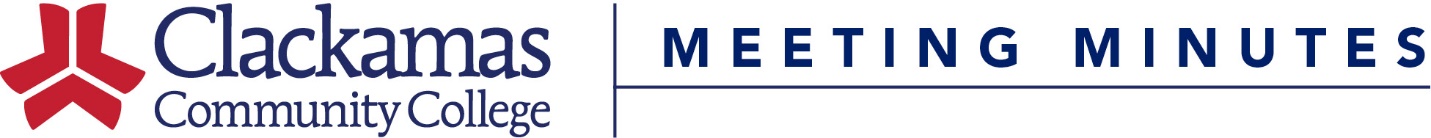 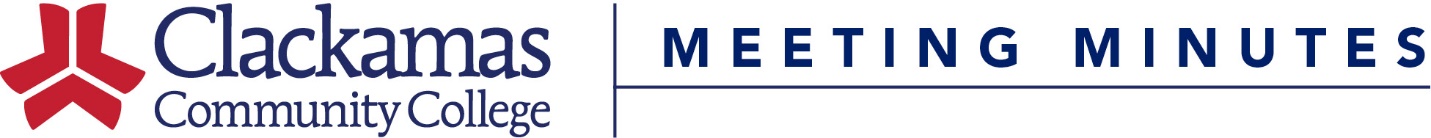 1.  Course Title Change2. Course Hours Change3. Course Number Change4. Outlines Reviewed for ApprovalCourse NumberFormer TitleNew TitleCourse NumberTitleChangeHOR-232Commercial Floral Design22 LECT/22 LE/LACourse NumberTitleNew Course NumberCourse NumberTitleImplementationHOR-232Commercial Floral Design2018/WIMTH-082BWaterworks Math I2018/WIMTH-082EMath for High Purity Water2018/WI